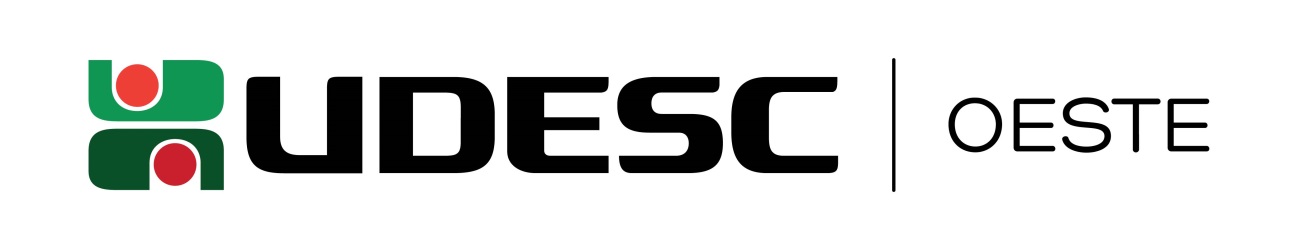 UNIVERSIDADE DO ESTADO DE SANTA CATARINAPROGRAMA DE PÓS-GRADUAÇÃO EM CIÊNCIA E TECNOLOGIA DE ALIMENTOS – PPGCTAPrédio das Usinas - CEP:  89870-000 Pinhalzinho – Santa Catarina - |cpgcta.ceo.udesc.br/ +55 (49) 2049-9599 E-mail – secretaria.ppgcta2016@outlook.com - ppgcta.ceo@udesc.br QUALIDADE DA PRODUÇÃO DE LEITE E DERIVADOSCódigo da disciplina: 16777Número de créditos: 4 ( 60 horas/aula )Ementa: Cadeia produtiva do leite. Importância econômica, social e nutricional do leite e da atividade leiteira. Principais raças e cruzamentos de bovinos, caprinos e ovinos com aptidão leiteira. Manejos da produção, alimentar e sanitários associados à produção de leite (bovinos, caprinos e ovinos). Qualidade do leite e manejo de ordenha (bovinos, caprinos e ovinos). Qualidade físico-química e microbiológica do leite. Atributos tecnológicos do leite. Aproveitamento de subprodutos e inovações em tecnologia do leite e derivados.BIBLIOGRAFIA:ABREU, L. R. Leite e derivados, caracterização físico-química, qualidade e legislação. Lavras: Ed. da UFLA, 2005.BRITZ, T. J., ROBINSON, R. K. Advanced dairy science and Technology. 1. ed. Oxford: Blackwell Publishing, 2008.BEHMER, M. L. A. Tecnologia do leite. 7. ed. Editora Nobel, 1984.CHANDAN, R.C. Manufacturing yogurt and fermented milks. 1. ed. Blackwell Publishing, 2006.NRC. Nutrient requirements of dairy cattle. Seventh Revised Edition, National Academy Press, Washington, D.C., 2001.NRC. Nutrient requirements of small ruminants: sheep, goats, cervids, and new world camelids. First Edition, National Academy Press, Washington, D.C., 2007.RIBEIRO, S. D. A. Caprinocultura: Criação Racional de Caprinos. Editora Nobel, 1998.SANTOS, M. V; FONSECA, L. F. L. Estratégias de controle da mastite e melhoria da qualidade do leite. São Paulo: Lemos Editorial. 2006.SANTOS, G. T.; UHLG, L.; BRANCO, A. F.; JOBIM, C. C.; DAMASCENO J. C.; CECATO, U. Bovinocultura de leite: inovação tecnológica e sustentabilidade. Maringá, EDUEM, 2010.SANTOS, G. T. et al. Bovinocultura leiteira: bases zootécnicas, fisiológicas e de produção. Maringá: EDUEM, 2010.SELAIVE, A.B., OSÓRIO, J. C. S. Produção de Ovinos. Editora: Grupo Gem. 2014.SCOTT, R.. Fabricación de queso. 2. ed. Zarogoza: Acribia, 2002.SPREER, Edgar. Lactologia industrial: leche preparación y elaboración, máquinas, instalaciones y aparatos, productos lácteos. 2. ed. Zaragoza: Acribia, 1991.TYLER, H.; ENSMINGER, M. E. Dairy Cattle Science. Pearson Education, 2005.ARTIGOS CIENTÍFICOS DA ÁREA.